Önemli Hususlar:1- Kısmi zamanlı öğrenci çalıştıran öğretim üyesinin, Genç Araştırmacı Programı kapsamında gerçekleştirdiği çalışmaları, teknik kazanımları, ara çıktıları vb. bilgileri her dönem sonunda Ara Rapor olarak sunması gerekmektedir.2- Ekte sunulan “Kişisel Verilerinin İşlenmesi Amacıyla Bilgilendirme Metnini” okudum, onaylıyorum. □Öğretim ÜyesiAdı Soyadı     :Tarih              :İmza               : 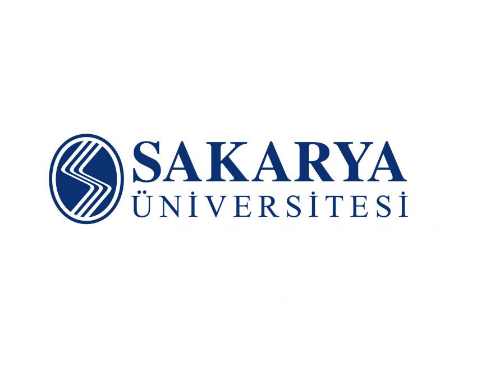 T.CSAKARYA ÜNİVERSİTESİGENÇ ARAŞTIRMACI PROGRAMITALEP FORMU (ÖĞRETİM ÜYESİ İÇİN)ÖĞRETİM ÜYESİ BİLGİLERİÖĞRETİM ÜYESİ BİLGİLERİÖĞRETİM ÜYESİ BİLGİLERİÖĞRETİM ÜYESİ BİLGİLERİAdı SoyadıBirimiBölümüGsm NoDahili E-mailKISMİ ZAMANLI ÖĞRENCİNİN ÇALIŞMA YAPACAĞI PROJE BİLGİLERİ KISMİ ZAMANLI ÖĞRENCİNİN ÇALIŞMA YAPACAĞI PROJE BİLGİLERİ KISMİ ZAMANLI ÖĞRENCİNİN ÇALIŞMA YAPACAĞI PROJE BİLGİLERİ KISMİ ZAMANLI ÖĞRENCİNİN ÇALIŞMA YAPACAĞI PROJE BİLGİLERİ KISMİ ZAMANLI ÖĞRENCİNİN ÇALIŞMA YAPACAĞI PROJE BİLGİLERİ KISMİ ZAMANLI ÖĞRENCİNİN ÇALIŞMA YAPACAĞI PROJE BİLGİLERİ Proje/Yayın NoProje/Yayın AdıProje/Yayın TürüKuruluş AdıProje/Yayın Başlama TarihiProje/Yayın Bitiş TarihiSüre (Ay)Kısmi Zamanlı Öğrencinin Göreve Başlama TarihiKısmi Zamanlı Öğrencinin Görev Bitiş TarihiSüre (Ay)KISMİ ZAMANLI ÖĞRENCİ BİLGİLERİKISMİ ZAMANLI ÖĞRENCİ BİLGİLERİKISMİ ZAMANLI ÖĞRENCİ BİLGİLERİKISMİ ZAMANLI ÖĞRENCİ BİLGİLERİKISMİ ZAMANLI ÖĞRENCİ BİLGİLERİKISMİ ZAMANLI ÖĞRENCİ BİLGİLERİKISMİ ZAMANLI ÖĞRENCİ BİLGİLERİ□ Fakülte          □ Yüksekokul□ M.Y.O            □EnstitüBirimi□ I. Öğretim             □ II. Öğretim   □ Tezli Y. Lisans       □ Doktora                     □ I. Öğretim             □ II. Öğretim   □ Tezli Y. Lisans       □ Doktora                     □ Fakülte          □ Yüksekokul□ M.Y.O            □EnstitüBölüm Adı□ I. Öğretim             □ II. Öğretim   □ Tezli Y. Lisans       □ Doktora                     □ I. Öğretim             □ II. Öğretim   □ Tezli Y. Lisans       □ Doktora                     □ Fakülte          □ Yüksekokul□ M.Y.O            □EnstitüÖğrenci NoSınıfıNot Ortalaması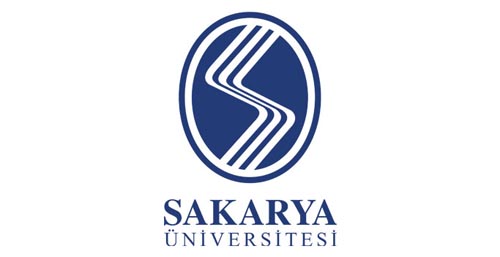 Genç Araştırmacı Burs Programı Akademisyenlerin Kişisel Verilerinin İşlenmesi AmacıylaAydınlatma MetniSakarya Üniversitesi (“Üniversite”) olarak kişisel verilerinizin güvenliği hususuna azami hassasiyet göstermekteyiz. Bu bilinçle, Üniversite olarak, Üniversite ile ilişkili tüm gerçek kişilere ait her türlü kişisel verilerin 6698 sayılı Kişisel Verilerin Korunması Kanunu (“KVK Kanunu”)’na uygun olarak işlenerek, muhafaza edilmesine büyük önem atfetmekteyiz. Bu sorumluluğumuzun tam idraki ile KVK Kanunu kapsamında tanımlı “Veri Sorumlusu” sıfatıyla, kişisel verilerinizi aşağıda izah edildiği surette ve mevzuat tarafından emredilen sınırlar çerçevesinde işlemekteyiz.Kişisel Verilerin Toplanması, İşlenmesi ve İşleme Amaçlarıİşlenen Kişisel Verilerin Kimlere ve Hangi Amaçla AktarılabileceğiToplanan kişisel verileriniz; Sakarya Üniversitesi Genç Araştırmacı Burs Programı dahilinde öğrencilere burs verme programı kapsamında kanunen yetkili kamu kurumları ve özel kişilere, KVK Kanunu’nun 8. ve 9. maddelerinde belirtilen kişisel veri işleme şartları ve amaçları çerçevesinde aktarılabilecektir.Kişisel Veri Toplamanın Yöntemi ve Hukuki SebebiKişisel Veri Sahibinin KVK Kanunu’nun 11. maddesinde Sayılan HaklarıKişisel veri sahipleri olarak, haklarınıza ilişkin taleplerinizi, aşağıda düzenlenen yöntemlerle Üniversitemize iletmeniz durumunda Üniversite talebin niteliğine göre talebi en geç otuz gün içinde ücretsiz olarak sonuçlandıracaktır. Ancak, Kişisel Verileri Koruma Kurulunca bir ücret öngörülmesi halinde, Üniversite tarafından belirlenen tarifedeki ücret alınacaktır. Bu kapsamda kişisel veri sahipleri;Kişisel veri işlenip işlenmediğini öğrenme,Kişisel verileri işlenmişse buna ilişkin bilgi talep etme,Kişisel verilerin işlenme amacını ve bunların amacına uygun kullanılıp kullanılmadığını öğrenme,Yurt içinde veya yurt dışında kişisel verilerin aktarıldığı üçüncü kişileri bilme,Kişisel verilerin eksik veya yanlış işlenmiş olması hâlinde bunların düzeltilmesini isteme ve bu kapsamda yapılan işlemin kişisel verilerin aktarıldığı üçüncü kişilere bildirilmesini isteme,KVK Kanunu’nun ve ilgili diğer kanun hükümlerine uygun olarak işlenmiş olmasına rağmen, işlenmesini gerektiren sebeplerin ortadan kalkması hâlinde kişisel verilerin silinmesini veya yok edilmesini isteme ve bu kapsamda yapılan işlemin kişisel verilerin aktarıldığı üçüncü kişilere bildirilmesini isteme,İşlenen verilerin münhasıran otomatik sistemler vasıtasıyla analiz edilmesi suretiyle kişinin kendisi aleyhine bir sonucun ortaya çıkmasına itiraz etme,Kişisel verilerin kanuna aykırı olarak işlenmesi sebebiyle zarara uğraması hâlinde zararın giderilmesini talep etme haklarına sahiptir.KVK Kanunu’nun 13. maddesinin 1. fıkrası gereğince, yukarıda belirtilen haklarınızı kullanmak ile ilgili talebinizi, yazılı veya Kişisel Verileri Koruma Kurulu’nun belirlediği diğer yöntemlerle Üniversitemize iletebilirsiniz. Kişisel Verileri Koruma Kurulu, şu aşamada herhangi bir yöntem belirlemediği için, başvurunuzu, KVK Kanunu gereğince, yazılı olarak Üniversitemize iletmeniz gerekmektedir. Bu çerçevede Üniversite KVK Kanunu’nun 11. maddesi kapsamında yapacağınız başvurularda yazılı olarak başvurunuzu ileteceğiniz kanallar ve usuller aşağıda açıklanmaktadır.Yukarıda belirtilen haklarınızı kullanmak için kimliğinizi tespit edici gerekli bilgiler ile KVK Kanunu’nun 11. maddesinde belirtilen haklardan kullanmayı talep ettiğiniz hakkınıza yönelik açıklamalarınızı içeren talebinizi; www.sakarya.edu.tr adresindeki başvuru formunu doldurup, basılı halde imzalı bir nüshasını “Sakarya Üniversitesi Esentepe Kampüsü Serdivan Sakarya” adresine kimliğinizi tespit edici belgeler ile bizzat elden iletebilir, noter kanalıyla veya KVK Kanunu’nda belirtilen diğer yöntemler ile gönderebilir veya ilgili formu sakaryauniversitesi@hs01.kep.tr adresine güvenli elektronik imzalı olarak iletebilirsiniz.Kişisel verilerimin elde edildiği esnada bilgime sunulan Aydınlatma Metni ile kişisel verilerimin işlenmesi ve aktarılması süreçlerine ilişkin yöntem, amaç ve hukuki sebepler ile sahip olduğum haklar konusunda bilgilendirildim.